ПРОЕКТ          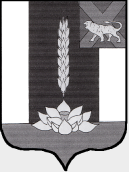 Администрация  Черниговского районаПОСТАНОВЛЕНИЕ _____.2021                             с. Черниговка                                        № ____- па            В соответствии с Федеральным законом от 31.07.2020 г. № 248-ФЗ «О государственном контроле(надзоре)и муниципальном контроле в Российской Федерации, Постановлением Правительства РФ от 25.06.2021г. № - 990 «Об утверждении Правил разработки и утверждения контрольными (надзорными) органами программы профилактики рисков причинения вреда (ущерба) охраняемым законом ценностям», руководствуясь  Уставом Черниговского муниципального района, администрация Черниговского района	ПОСТАНОВЛЯЕТ:1. Утвердить муниципальную  программу «Профилактика   рисков причинения вреда (ущерба) охраняемым законом ценностям при осуществлении муниципального жилищного контроля на 2022 год» (прилагается).	2. Настоящее постановление подлежит опубликованию в «Вестнике нормативно-правовых актов Черниговского района» в приложении к газете «Новое время» и размещению на официальном сайте администрации черниговского района в сети «Интернет».	3. Контроль над исполнением настоящего постановления возложить на заместителя Главы администрации Черниговского района  А.В. Федчун.Глава Черниговского района 		                                К.В. Хижинский  Приложение № 1                                                к постановлению администрации Черниговского района  №_____ от______2021г.ПРОГРАММА (проект)профилактики рисков причинения вреда (ущерба) охраняемым законом ценностямпри осуществлении муниципального жилищного контроля на 2022 год            Паспортпрограммы1. Анализ текущего состояния осуществления муниципальногожилищного контроля1.1.      Предметом муниципального контроля является соблюдение юридическими лицами, индивидуальными предпринимателями и гражданами (далее контролируемые лица) обязательных требований, установленных жилищным законодательством, законодательством об энергосбережении и о повышении энергетической эффективности в отношении муниципального жилищного фонда, а именно обязательных требований:1) 	требований к использованию и сохранности жилищного фонда, в том числе требований к жилым помещениям, их использованию и содержанию, использованию и содержанию общего имущества собственников помещений в многоквартирных домах; 2) 	требований к формированию фондов капитального ремонта; 3) 	требований к созданию и деятельности юридических лиц, индивидуальных предпринимателей, осуществляющих управление многоквартирными домами, оказывающих услуги и (или) выполняющих работы по содержанию и ремонту общего имущества в многоквартирных домах; 4) 	требований к предоставлению коммунальных услуг собственникам и пользователям помещений в многоквартирных домах и жилых домов;5) 	правил изменения размера платы за содержание жилого помещения в случае оказания услуг и выполнения работ по управлению, содержанию и ремонту общего имущества в многоквартирном доме ненадлежащего качества и (или) с перерывами, превышающими установленную продолжительность;6) 	правил содержания общего имущества в многоквартирном доме и правил изменения размера платы за содержание жилого помещения; 7) 	правил предоставления, приостановки и ограничения предоставления коммунальных услуг собственникам и пользователям помещений в многоквартирных домах и жилых домов;8)    требований энергетической эффективности и оснащенности помещений многоквартирных домов и жилых домов приборами учета используемых энергетических ресурсов;9)    требований к порядку размещения ресурсоснабжающими организациями, лицами, осуществляющими деятельность по управлению многоквартирными домами информации в системе;          10)  требований к обеспечению доступности для инвалидов помещений в многоквартирных домах;11)  требований к предоставлению жилых помещений в наемных домах социального использования.1.2      Администрацией Черниговского района за 10 месяцев 2021 года проведено 0 проверок в рамках муниципального жилищного контроля.         Отсутствие проверок связано с исключением из ежегодно плана проверок юридических лиц и индивидуальных предпринимателей , подлежащих проверке в рамках муниципального жилищного контроля.           В рамках профилактики рисков причинения вреда (ущерба) охраняемым законом ценностям администрацией  в 2021 году осуществляются следующие мероприятия:размещение на официальном сайте администрации   в сети «Интернет»  перечней нормативных правовых актов или их отдельных частей, содержащих обязательные требования, оценка соблюдения которых является предметом муниципального  контроля, а также текстов соответствующих нормативных правовых актов;осуществление информирования юридических лиц, индивидуальных предпринимателей по вопросам соблюдения обязательных требований, в том числе посредством опубликования руководств по соблюдению обязательных требований, разъяснительной работы в средствах массовой информации.           Наиболее значимой   проблемой является факт причинения вреда объектам жилищного фонда вследствие нарушения жилищного законодательства контролируемым лицом, в том числе вследствие действий (бездействия) должностных лиц контролируемого лица, и (или) иными лицами, действующими на основании договорных отношений с контролируемым лицом.           Проведение профилактических мероприятий, направленных на соблюдение подконтрольными субъектами обязательных требований жилищного законодательства, на побуждение подконтрольных субъектов к добросовестности, будет способствовать повышению их ответственности, а также снижению количества совершаемых нарушений. 2. Цели и задачи реализации программы профилактики3.1. Профилактика рисков причинения вреда (ущерба) охраняемым законом ценностям направлена на достижение следующих основных целей:1) стимулирование добросовестного соблюдения обязательных требований всеми контролируемыми лицами;2) устранение условий, причин и факторов, способных привести к нарушениям обязательных требований и (или) причинению вреда (ущерба) охраняемым законом ценностям;3) создание условий для доведения обязательных требований до контролируемых лиц, повышение информированности о способах их соблюдения.3.2. Задачами Программы являются: - укрепление системы профилактики нарушений обязательных требований; - выявление причин, факторов и условий, способствующих нарушениям обязательных требований, разработка мероприятий, направленных на устранение нарушений обязательных требований; - формирование одинакового понимания обязательных требований у всех участников контрольной деятельности.3. Перечень профилактических мероприятий, сроки (периодичность) их проведенияТаблица 4. Показатели результативности и эффективности программы профилактики рисков причинения вреда (ущерба)Реализация программы профилактики способствует:- увеличению доли контролируемых лиц, соблюдающих обязательные требования жилищного законодательства;- повышению качества предоставляемых жилищно-коммунальных услуг;- развитию системы профилактических мероприятий, проводимых  администрацией Черниговского района.Об утверждении  муниципальной  программы «Профилактика   рисков причинения вреда (ущерба) охраняемым законом ценностям при осуществлении муниципального жилищного контроля на 2022 год»Наименование программыПрограмма профилактики рисков причинения вреда (ущерба) охраняемым законом ценностям при осуществлении муниципального жилищного контроля (далее – программа профилактики)Правовые основания разработки программыФедеральный законот31.07.2020№ 248-ФЗ«О государственномконтроле(надзоре)имуниципальномконтроле вРоссийскойФедерации, постановление Правительства РФ от 25.06.2021 № 990 «Об утверждении Правил разработки и утверждения контрольными (надзорными) органами программы профилактики рисков причинения вреда (ущерба) охраняемым законом ценностям».Разработчик программыОтдел жизнеобеспечения администрации Черниговского района (далее- отдел)Цель программы1. Стимулирование добросовестного соблюдения обязательных требований жилищного законодательства всеми контролируемыми лицами;2. Устранение условий, причин и факторов, способных привести к нарушениям обязательных требований и (или) причинению вреда (ущерба) охраняемым законом ценностям;3. Создание условий для доведения обязательных требований жилищного законодательства до контролируемых лиц, повышение информированности о способах их соблюденияЗадачи программы1. Предотвращение рисков причинения вреда охраняемым законом ценностям. 2. Проведение профилактических мероприятий, направленных на предотвращение причинения вреда охраняемым законом ценностям. 3. Информирование, консультирование контролируемых лиц с использованием информационно-телекоммуникационных технологий. 4. Обеспечение доступности информации об обязательных требованиях и необходимых мерах по их исполнениюСрок реализации программы профилактики2022 годОжидаемые результаты реализации программы1. Увеличение числа контролируемых лиц, соблюдающих при осуществлении деятельности обязательные требования жилищного законодательства, в том числе за обеспечением надлежащего содержания общего имущества собственников помещений в многоквартирных домах.2. Повышение качества предоставляемых услуг населению.3. Повышение правосознания и правовой культуры контролируемых лиц.№ п/п Наименование формы мероприятия Срок (периодичность) проведения мероприятия Ответственный исполнитель 1. Информирование1. Информирование1. Информирование1. Информирование1.1.Информирование осуществляется администрацией по вопросам соблюдения обязательных требований посредством размещения соответствующих сведений на официальном сайте администрации и в печатном издании   муниципального образования  По мере принятия НПАСпециалист отдела жизнеобеспечения администрации Черниговского района2. Объявление предостережения2. Объявление предостережения2. Объявление предостережения2. Объявление предостережения2.1.  Предостережение о недопустимости нарушения обязательных требований объявляется контролируемому лицу в случае наличия у администрации сведений о готовящихся нарушениях обязательных требований и (или) в случае отсутствия подтверждения данных о том, что нарушение обязательных требований причинило вред (ущерб) охраняемым законом ценностям либо создало угрозу причинения вреда (ущерба) охраняемым законом ценностям При принятии решения должностными лицами, уполномоченными на осуществление муниципального жилищного контроляНачальник отдела жизнеобеспечения администрации Черниговского района3. Консультирование3. Консультирование3. Консультирование3. Консультирование3.1.Консультирование осуществляется в устной или письменной форме по телефону, посредством видео-конференц-связи, на личном приеме, в ходе проведения профилактического мероприятия, контрольного (надзорного) мероприятияПо запросуВ форме устных и письменных разъясненийСпециалист отдела жизнеобеспечения администрации Черниговского района4. Профилактический визит4. Профилактический визит4. Профилактический визит4. Профилактический визит4.1.Профилактическая беседа по месту осуществления деятельности контролируемого лица либо путем использования видеоконференц-связиОдин раз в год Специалист отдела жизнеобеспечения администрации Черниговского района